扫描文后二维码下载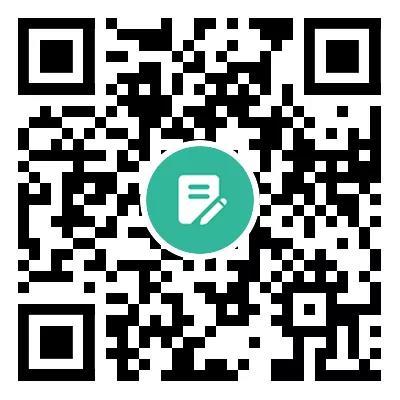 